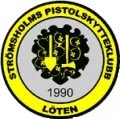 Precisionscupen Hur går det till?Anmäl till skjutledaren på träningen att nu vill jag ställa upp. (på ordinarie träningar)Räkna ihop de 5 nästföljande serierna (bevittnade såklart).Det sammanlagda resultatet skrivs ner. Ställ upp allt från 1-10 gånger under året. Endast en gång per träning!Den löpande ställningen skall kunna följas på hemsidan.Till årsmötet för året kommer totala resultaten att räknas ihop. Fler tillfällen ger alltså mer poäng.Du väljer själv vilket vapen du vill använda, för cupen gör det ingen skillnad!Det kommer vara en vandringspris tävlan från år till år.Namn12345678910